http://www.faunaeur.org/full_results.php?id=66861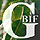 